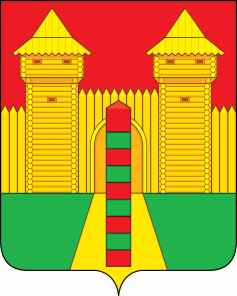 АДМИНИСТРАЦИЯ  МУНИЦИПАЛЬНОГО  ОБРАЗОВАНИЯ «ШУМЯЧСКИЙ  РАЙОН» СМОЛЕНСКОЙ  ОБЛАСТИРАСПОРЯЖЕНИЕот  12.03.2021г. № 81-р        п. Шумячи	В соответствии с Градостроительным кодексом Российской Федерации, Федеральным законом от 06.10.2003 № 131-ФЗ «Об общих принципах организации местного самоуправления в Российской Федерации», Уставом Шумячского городского поселения1. Внести в Совет депутатов Шумячского городского поселения проект решения «О назначении публичных слушаний по проекту решения Совета депутатов Шумячского городского поселения «О внесении изменений в Генеральный план и Правила землепользования и застройки Шумячского городского поселения»;2. Назначить начальника Отдела по строительству, капитальному ремонту и жилищно-коммунальному хозяйству Администрации муниципального образования «Шумячский район» Смоленской области Стародворову Наталью Анатольевну официальным представителем при рассмотрении Советом депутатов Шумячского городского поселения проекта решения «О назначении публичных слушаний по проекту решения Совета депутатов Шумячского городского поселения «О внесении изменений в Генеральный план и Правила землепользования и застройки Шумячского городского поселения».О внесении в Совет депутатов Шумячского городского поселения проекта решения «О назначении публичных слушаний по проекту решения Совета депутатов Шумячского городского поселения «О внесении изменений в Генеральный план и Правила землепользования и застройки Шумячского городского поселения»Глава муниципального образования «Шумячский район» Смоленской области А.Н. Васильев